FORMATO DE SOLICITUD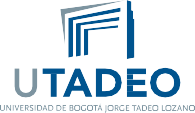 BECA DE APOYO ECONÓMICO 2022-1S* ESTUDIANTES ANTIGUOSFirma del solicitante	Firma del acudiente (Si el solicitante es menor de edad) Nombre del acudiente:Cedula de ciudadanía del acudiente:Como acudiente del menor, autorizo la solicitud de la beca de apoyo económico, de acuerdo a los términos estipulados.La beca de apoyo económico para el período 2022-1, aplica solo para la matrícula de estudiantes antiguos que sean aprobados por el comité y corresponde a un valor de $500.000.Favor remitir el formato debidamente diligenciado y firmado al correo elec- trónico: distinciones.registro@utadeo.edu.coPara postularse a la beca de apoyo económico, usted aprueba y entiende los siguientes aspectos:Que se debe cumplir con el proceso de matrícula de su programa para ser candidato a beca de apoyo económico 2022-1.Que la beca aplica solo para los estudiantes que inscriban matrícula completa (11 crédi- tos en adelante).Que las becas tienen un número de cupos establecidos, motivo por el cual la universi- dad se reserva el derecho de asignación y selección. En todo caso, se tendrá en cuentalos mayores promedios acumulados ponder- ados y la motivación de solicitud incluida en este formato.Que la beca a la que se está postulando, no es acumulable con otros descuentos o beneficios con que cuente la universidad para el periodo 2022-1.Autorizo el tratamiento de datos personales a la Universidad de los cuales soy titular y que la Universidad conjunta o separadamente podrá recolectar, usar y tratar conforme la “Política de Tratamiento de Datos Personalesde la Universidad”, disponible en la página web de la entidad. Del mismo modo, que he sido informado de la (s) finalidad (es) de la recolección de los datos personales, la cual consiste en la aplicación para una beca de apoyo económico para el semestre 2022-1, por valor de quinientos mil pesos moneda corriente ($500.000).1. INFORMACIÓN BÁSICA1. INFORMACIÓN BÁSICA1. INFORMACIÓN BÁSICA1. INFORMACIÓN BÁSICA1. INFORMACIÓN BÁSICA1. INFORMACIÓN BÁSICAFecha de solicitud:Día:Día:Mes:Mes:Año:Nombre(s) completos:Nombre(s) completos:Nombre(s) completos:Nombre(s) completos:Nombre(s) completos:Nombre(s) completos:Apellidos:Apellidos:Apellidos:Apellidos:Apellidos:Apellidos:Tipo de identificaciónT.I.C.C. Número de identificación:Número de identificación:Número de identificación:Dirección:Dirección:Dirección:Dirección:Barrio:Barrio:Localidad:Localidad:Localidad:Localidad:Localidad:Ciudad:Teléfono residencia: (si aplica)Teléfono residencia: (si aplica)Teléfono residencia: (si aplica)Número celular:Número celular:Número celular:Correo electrónico de la Universidad: Correo electrónico de la Universidad: Correo electrónico de la Universidad: Correo electrónico de la Universidad: Correo electrónico de la Universidad: Correo electrónico de la Universidad: Correo electrónico personal: (solo para aspirantes)Correo electrónico personal: (solo para aspirantes)Correo electrónico personal: (solo para aspirantes)Correo electrónico personal: (solo para aspirantes)Correo electrónico personal: (solo para aspirantes)Correo electrónico personal: (solo para aspirantes)2. SOLICITUD2. SOLICITUD2. SOLICITUD2. SOLICITUD2. SOLICITUD2. SOLICITUDPrograma a cursar:Motivo de la solicitud de apoyo económico para el semestre 2022-1:Motivo de la solicitud de apoyo económico para el semestre 2022-1: